Impact 100 Seattle							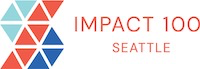 2023 Grant Application Applications are due at 11:59 PM, Friday February 24, 2023.Note:  This document is provided as a courtesy to aid you in drafting your responses to our questions.  For an overview of the application, visit our application page here to download a .pdf overview.  Please direct any questions to elizabeth@impact100seattle.orgApplication Questions	Please answer all six of the required questions.  There are no word or character limits.What is your mission? Please share your mission in a concise statement.  It will be used to introduce your organization to our members.  Following the statement, feel free to elaborate in more detail to help us appreciate your passion and purpose.What does your organization do? Please detail the programs and services your organization provides and how these address social inequities for under-served populations.  If your organization is at an early stage, please share your aspirations. What communities does your organization serve?  Please describe the communities you serve today and aim to serve in the future, with an emphasis on underserved communities.  Be specific.  How do your staff, leadership, advisors, and board reflect the communities you serve? We prioritize community representation so please clearly explain the composition of your organization.How is your organization addressing root causes of social issues and inequities in your community? Please provide at least one example of how your organization works to change policies, institutions, and structures that impact the communities you serve.How would this award impact your organization and the communities served? We trust our grantee partners to use the funds as they see fit and ask for examples of impact to help us understand what the grant dollars would mean to your organization.Is there anything you'd like to tell us that we haven't asked?  Anything else you’d like to share?  This field is NOT required.  You are welcome to include links to other resources.